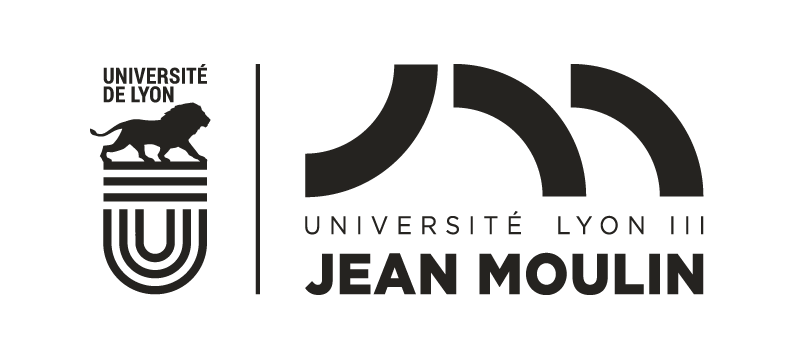 RÉSUMÉS ET INDEXATION DE LA THÈSE DE DOCTORATDE L’UNIVERSITÉ JEAN MOULIN LYON 3AVANT SOUTENANCEMembre de l’université de LyonPrésentée par :Nom : X									Nom d’usage : XPrénom : XNuméro d’étudiant : XTitre de la thèse :XRésumé :XMots-clés :XThesis title:XSummary:XKeywords:X